Урок по русскому языку 2 класс «Планета знаний»  учителя МБОУ СОШ №5 г. Дубны Демченко Ю.В.Раздел. Слово и его значение. Тема: Лексическое значение слова (вводный урок)Цели:1) дать общее представление о свойствах значения русского слова на уровне     обобщения первых наблюдений          2) сопоставить два типа значения. Лексическое значение в словаре          3)познакомить с толковыми словарями и их значением          4) дать общее представление о разнообразии слов с точки зрения их лексич. значения: слова-антонимы, синонимы, многозначность слова          5)учить добывать информацию и обобщать её с помощью опорных материалов таблицы         6) развивать познавательные способностиНеобходимое оборудование:1)карточки с буквами ( методика Потаповой),2) листы с росчерками,3) словари В. Даля, С. И.Ожигова,4) презентация ,5) страница проектовХод урока:Организационный момент.Повторениеминутка чистописанияЗагадка Он совсем не хрупкий,Спрятался в скорлупке.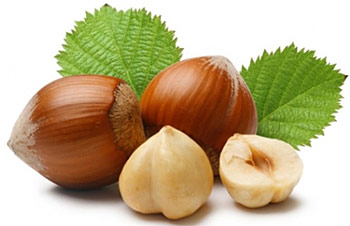 Заглянешь в середину,Увидишь сердцевину.Из плодов он тверже всехНазывается...
                                       орех
Мягкий внутри,Жёсткий снаружи, Его грызть всегда,Белочки любят!Ответ: ОрехАвтор: Леонов В.А. слайд 1-Перед вами листочек с рисунком.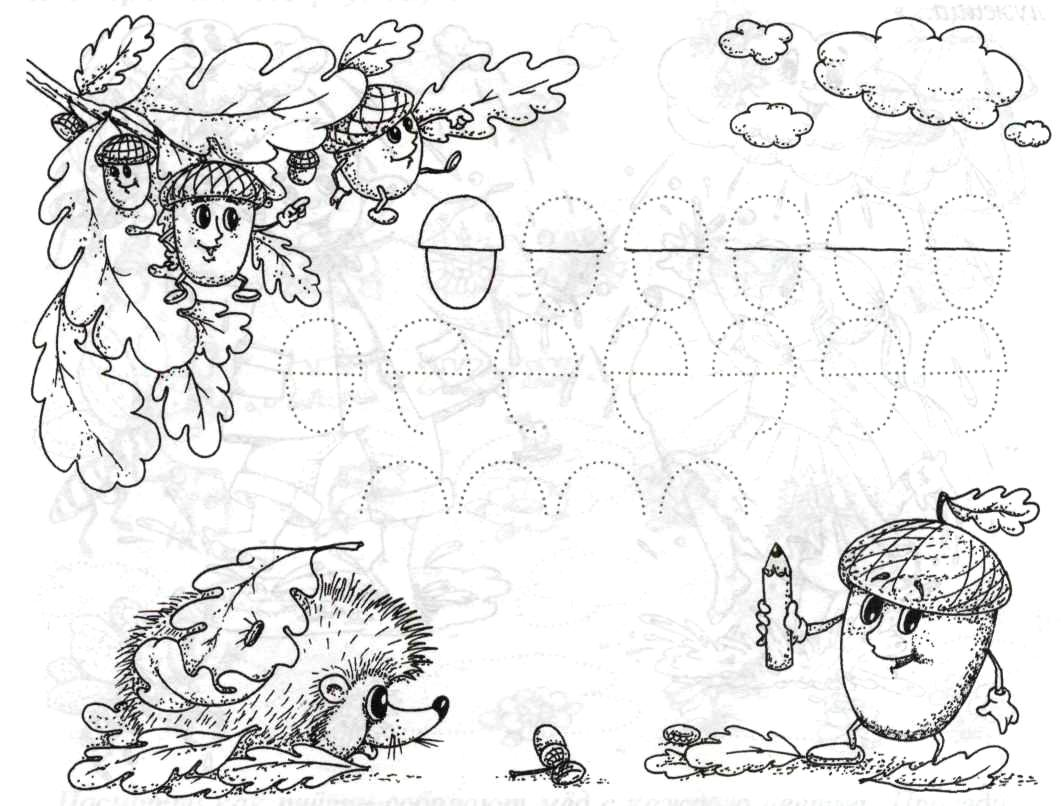 - Обведите по пунктирной линии орехи. Как их можно назвать ? ( жёлуди). Кто успел быстро выполнить - раскрасьте картинку. 2) Возьмите на партах карточку с буквой О. Обведите указательным пальчиком эту букву 3 раза. Отложите карточку. 3) берем ручки и в тетрадочках запишем заглавную и строчную букву Оо. ( Письмо с секретом Илюхина)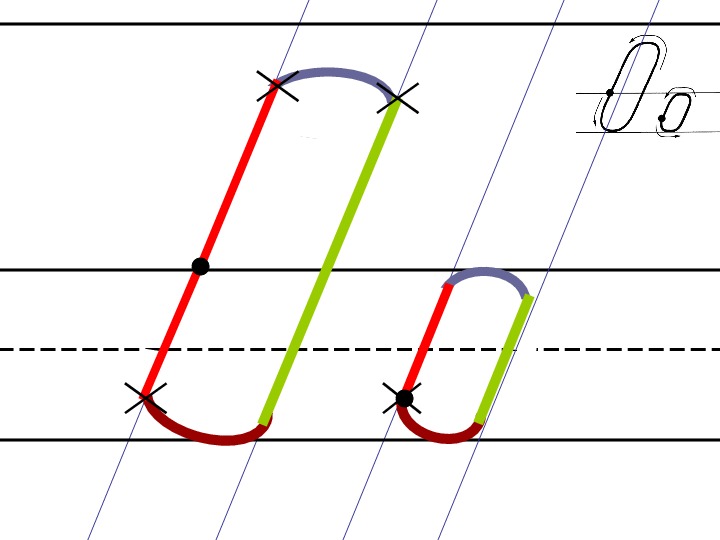 3. Тема урока и цели урока- Как вы узнали,  что отгадкой является  слово- орех? Вот и мы сегодня будем учиться определять лексическое значение слова.  Презентация слайд №2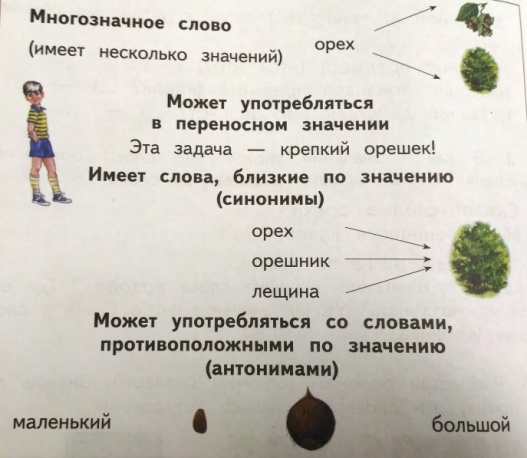 - Что нового можно узнать о значении слова орех?-А  разве бывает кривое значение слова? (Переносное.)- Послушайте предложение. Досталось нам на орехи! (О наказании).- Как вы понимаете смысл этого предложение?- В прямом или переносном значении это предложение?- Запишем в тетрадь.- А когда ещё слово «орех», «орешек» употребляется в переносном значении?- Крепкий орешек - (о характере человека).- Разделать под орех  - (отругать).Слайд №3_ Что можно узнать о слове орех их таблицы?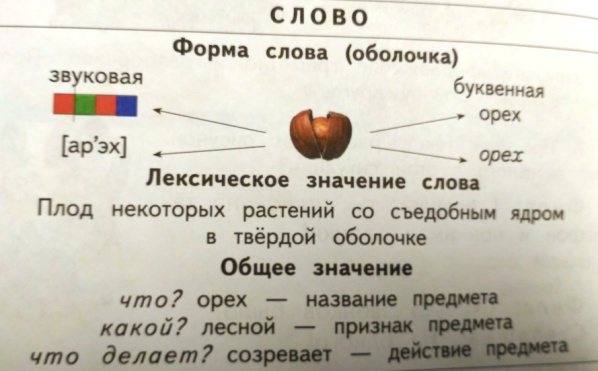 - Что можешь рассказать  об особенностях слов русского языка с помощью таблицы?Слайд №44.Закрепление.Учебник стр. 661.Вывод – что с помощью таблицы вы можете рассказать о слове «орех».2.Упражнение №2.В каком значении употреблено слово «орехи». Найди родственные слова.Сыплет спелые орехиМне орешник в кузовок. – Каково лексическое значение слова кузовок?- Где об этом можно узнать?  (в словарике учебника стр.130)- Найди слово, употреблённое в переносном значении. Запишите по памяти.- Физкультминутка. 3.Проверка письма по памяти.4.Работа со словарями.Слайд №6Составитель одного из словарей Владимир Иванович Даль. 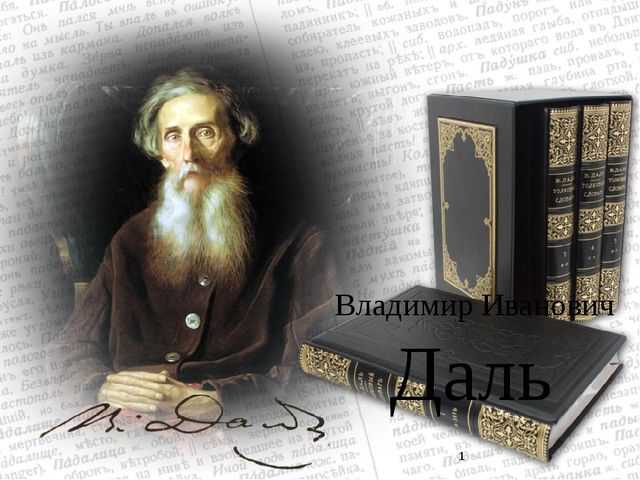 - Почему словарь называется толковый?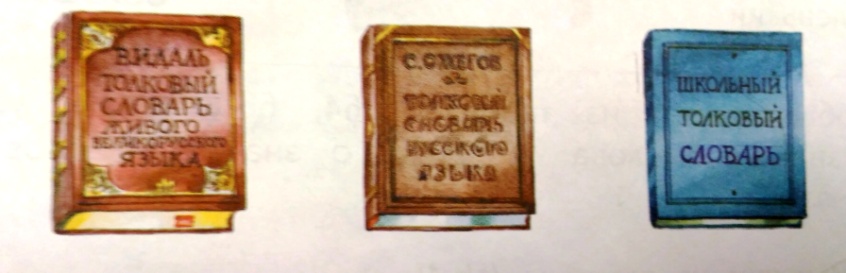 Вывод – упр. №35.Домашнее задание упр. №36.Итог урока – Чему мы сегодня учились на уроке?- Что вы узнали нового?- Продолжаем готовиться к проекту «Как хорошо грамотно писать». 